Beste fijne stand bemanners,fijn. dat je er bent!Jullie vormen de standbemanning van de zogenaamde OERfijn-stand op het Oerfestival. 
Zoals jullie weten hebben we te maken met klimaatverandering. Meer heftige regenbuien maar daarentegen ook meer en langere perioden van droogte. En de temperatuur stijgt. We kennen steeds meer extreem hete dagen. Het waterschap en alle gemeenten in Nederland zijn druk bezig om hier op te acteren. Dit doen ze door bijv. de openbare ruimte te vergroenen (minder tegels, meer groen) zodat bij extreme buien het water langer vastgehouden wordt door de wortels van de planten en we minder wateroverlast hebben. Ongeveer 50% van het versteende oppervlakte zit echter op particulier grondgebied. De overheid wil daarom burgers bewegen vooral groene tuinen aan te leggen (of bestaande tuinen te ‘vergroenen’). Je kunt je voorstellen dat er een diversiteit aan mensen in Nederland woont met ieder voor zich eigen gedragingen en motivaties ten aanzien van het klimaat. Dit bepaalt ook hoe je sommige doelgroepen moet benaderen. Met ‘fijn.’ willen we mensen zoeken die altijd actief zijn. Dingen regelen, dingen oppakken. Die de wereld om hen heen graag een stukje mooier maken. Deze, we hebben ze even voor het gemak ‘fijne mensen’ genoemd, willen we gaan zoeken door de inzet van deze stand. Deze actief betrokkenen willen we namelijk inzetten als ambassadeurs. Zij kunnen anderen in beweging te zetten om hun eigen straat, wijk of buurt fijner en groener te maken.Wat gaan we vandaag doen?
We gaan op zoek naar mensen die actief hun omgeving ‘fijner’ willen maken. Fijner is mooier, maar ook groener. Want groen maakt je blijer, gezonder en gelukkiger.Hoe gaan we dit doen?
Jullie staan voor de stand en spreken actief mensen aan met een zin als: ‘wij zijn op zoek naar fijne mensen. Bent u een fijn mens?’ Maken een praatje over hoe hun tuin er momenteel uit ziet. Is deze vooral versteend of juist heel groen? Bomen en schaduw in de tuin? Een mooi terras? Misschien een regenton? Hoe zit het met de rest van de buurt? Zou het mooier, zou het fijner kunnen? Ja? Zou je daar actief aan mee willen werken? Ja? Woon je in NoordOost Brabant? (deze vraag misschien aan het begin stellen!, dat is namelijk ons actiegebied!). Ja? Dan kaartje invullen! Fijn neemt dan na het festival contact op. Kaartjes graag verzamelen in de regenton. Is hun omgeving al heel groen? Hebben ze geen interesse? Ook prima, niet pushen!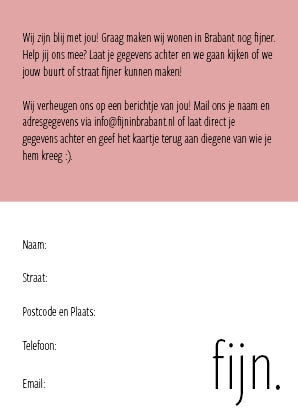 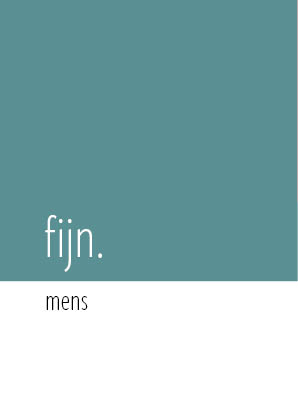 Geven mensen aan actief te willen zijn dan nodig je ze van harte uit om door te lopen de stand op. In de stand:Wat is er in de stand te doen? 

- Er zijn twee henna-artiesten die ‘groene vingers’ maken (bloemen tekenen op de handen). 
- Er staat een barretje waar mensen muntwater kunnen tappen. Als het niet druk is, kunnen jullie ervoor kiezen om 1 persoon in het vip-gedeelte te zetten om mensen drankjes aan te bieden.
- Er is een pallet waar tuintijdschriften op liggen. 
- En kinderen kunnen een kleurplaat kleuren.Niet ‘actieve’ mensen mogen natuurlijk ook wel even een kijkje nemen, maar vooral de actieve mensen hartelijk uitnodigen. We willen graag dat bezoekers van het VIP gedeelte zich betrokken voelen bij fijn. En door inzet van het ‘voor wat, hoort wat’ hopen wij door nu de mensen in de watten te leggen, zij zich straks (wanneer wij deze groep benaderen) ook bereid zijn ons te helpen met het fijner maken van hun eigen leefomgeving. Wat gaan we niet doen?
- Het hebben over klimaatverandering.
- Het hebben over waterschappen en gemeenten.Wat dan wel:
Wij zijn gewoon fijn. in Brabant. 
Wij willen fijn wonen en fijn blijven wonen in Brabant.Meer informatie: www.fijninbrabant.nl
Voor contact: info@fijninbrabant.nlPersoonlijke spullenEr is zo goed als geen ruimte om je eigen spullen op te bergen. Neem dus zo min mogelijk mee. Er staat op de stand wel een regenton waar de deksel vanaf kan. Dus daar zouden we wel spullen in kunnen doen, alleen deze is niet afgesloten! In deze regenton vinden jullie ook extra kaartjes.Adres, parkeren en tijdenZondag 13 oktober.Van 11.00 tot 17.00 uur. Graag uiterlijk een kwartier voor aanvang aanwezig!Oerfestival HerperduinBeleefroute, stand: Oerfijn
Schaijkseweg 12, 5373 KL Herpen
Parkeren : op bestaande parkeerplaatsen of op extra veld ingang Heschepad.Zie bijlage voor de locaties van ingang & parkeren.Woensdag 16 oktober.Van 11.00 tot 19.00 uur. Graag uiterlijk een kwartier voor aanvang aanwezig!Oerfestival De KeentInfopunt Keent, Zuijdenhoutstraat 2, KeentStand: Oerfijn.Parkeren nabij de brug aan de KeentsewegParkeren in de berm nabij VelpsewegEtenOp de stand is geen eten aanwezig. Op het festivalterrein zijn er genoeg standjes. Met Smile is een vergoeding hiervoor afgesproken. Wat drinken mag, maar graag niet eten in de stand! KledingVanuit fijn. krijgen jullie een giletje gemaakt van jute met daaraan plantenbakjes bevestigd. Jullie krijgen dus een groene accessoire! Graag een mooie spijkerbroek eronder en een wit shirt of blouse. Als het goed is wordt het zondag warmer. Mocht het niet zo zijn, zorg dan voor een goed thermoshirt (wit) eronder. Probeer ervoor te zorgen dat de planten in de giletjes het overleven .Voor vragen kun je contact opnemen met 
[naam] + [telefoonnummer] 
